Transportation Shop Tool IDGo through and identify the following tools and answer the questions that go along with some of them: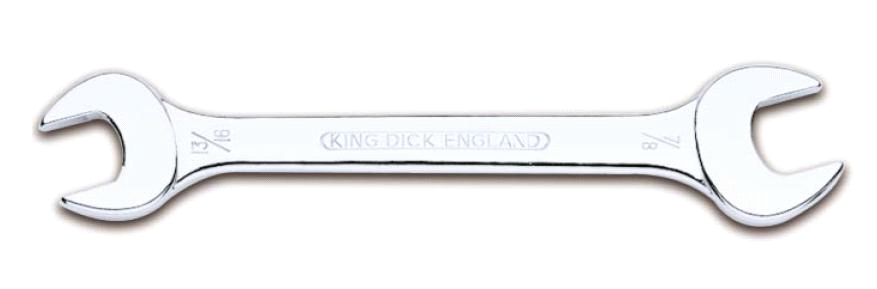 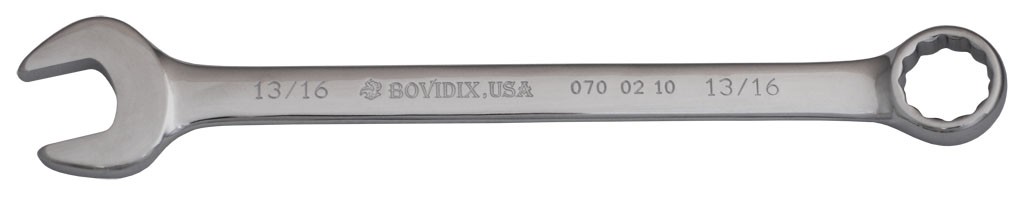 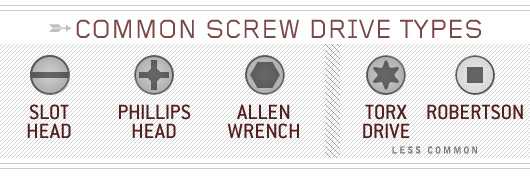      ____________________________		    _____________________________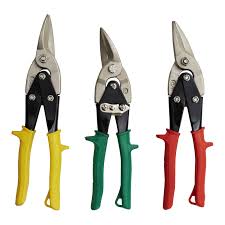 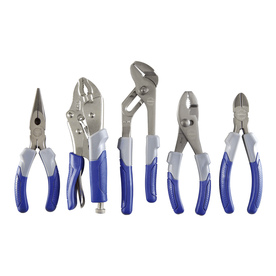 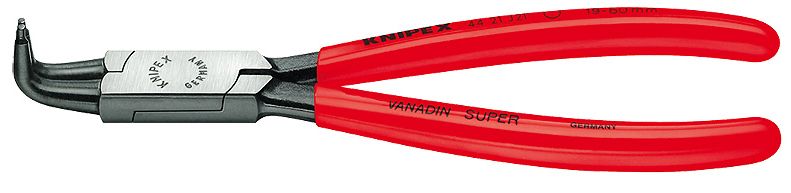 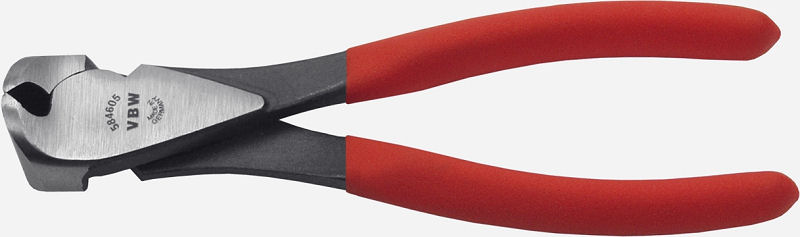 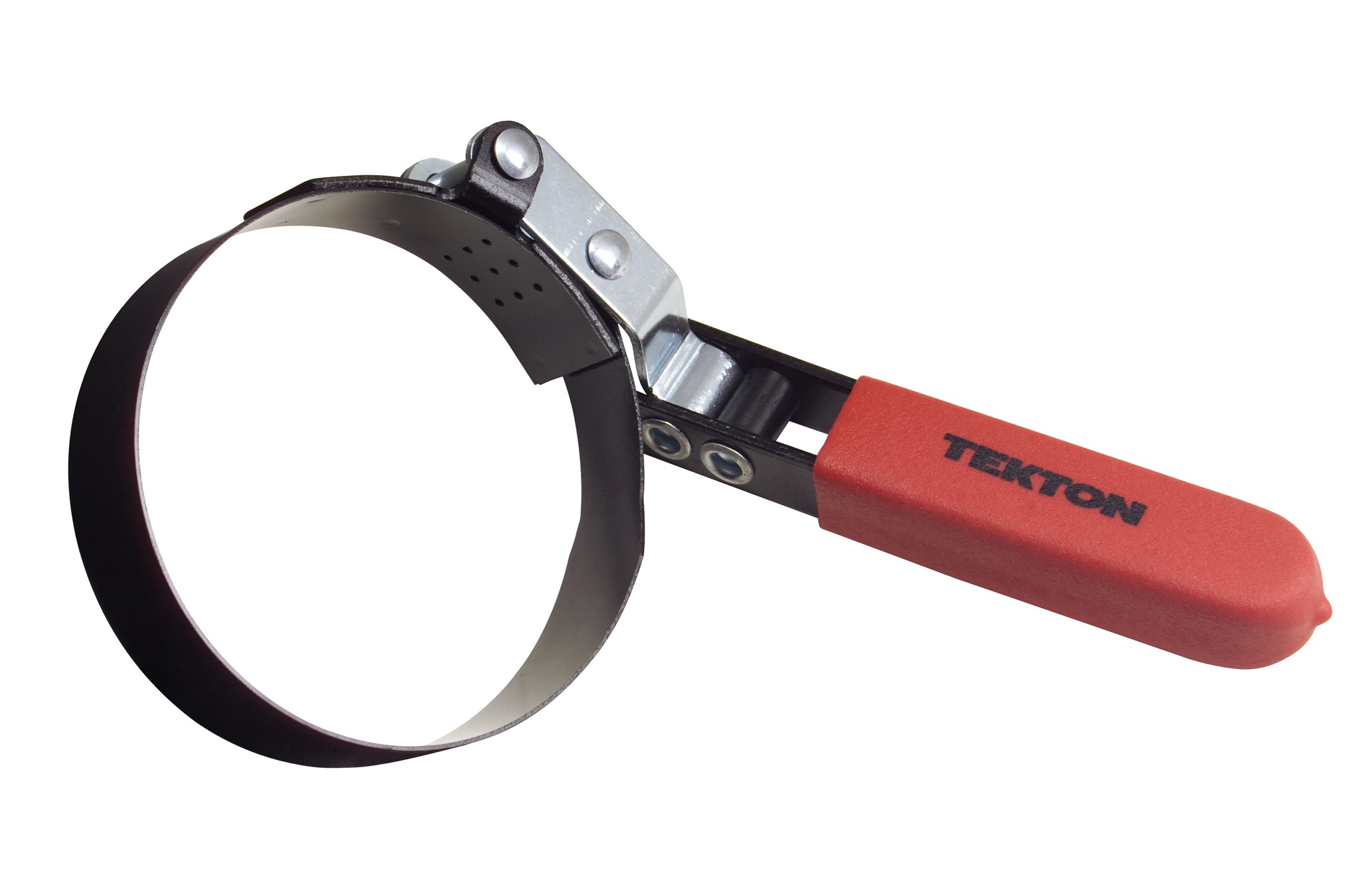 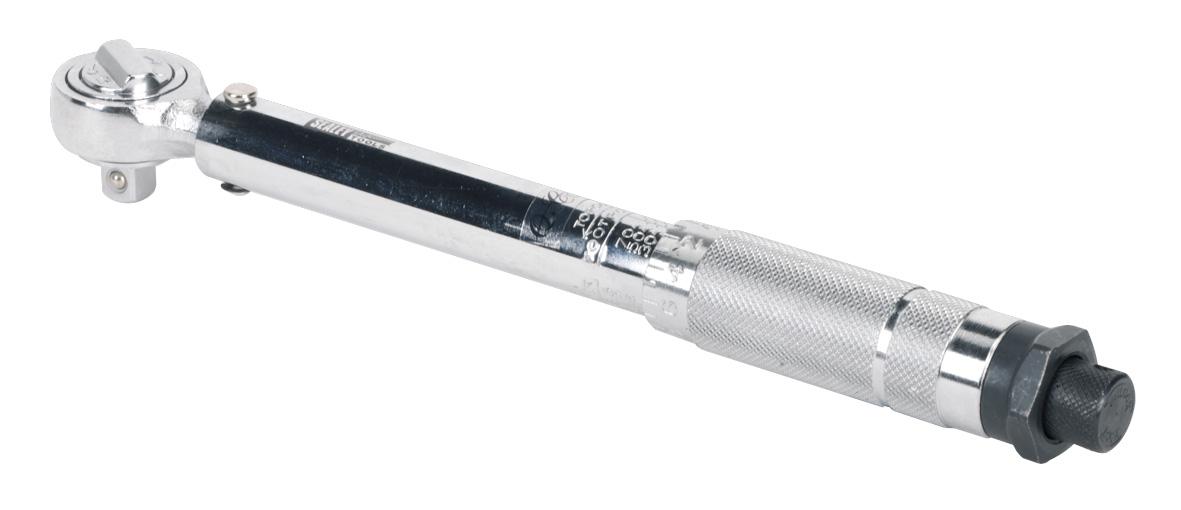 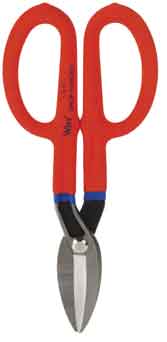 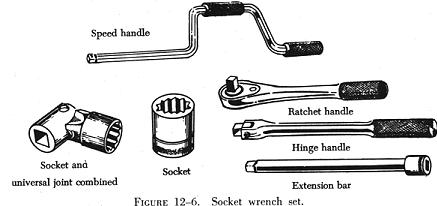 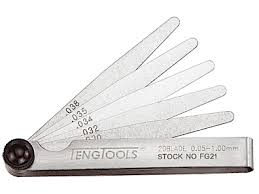 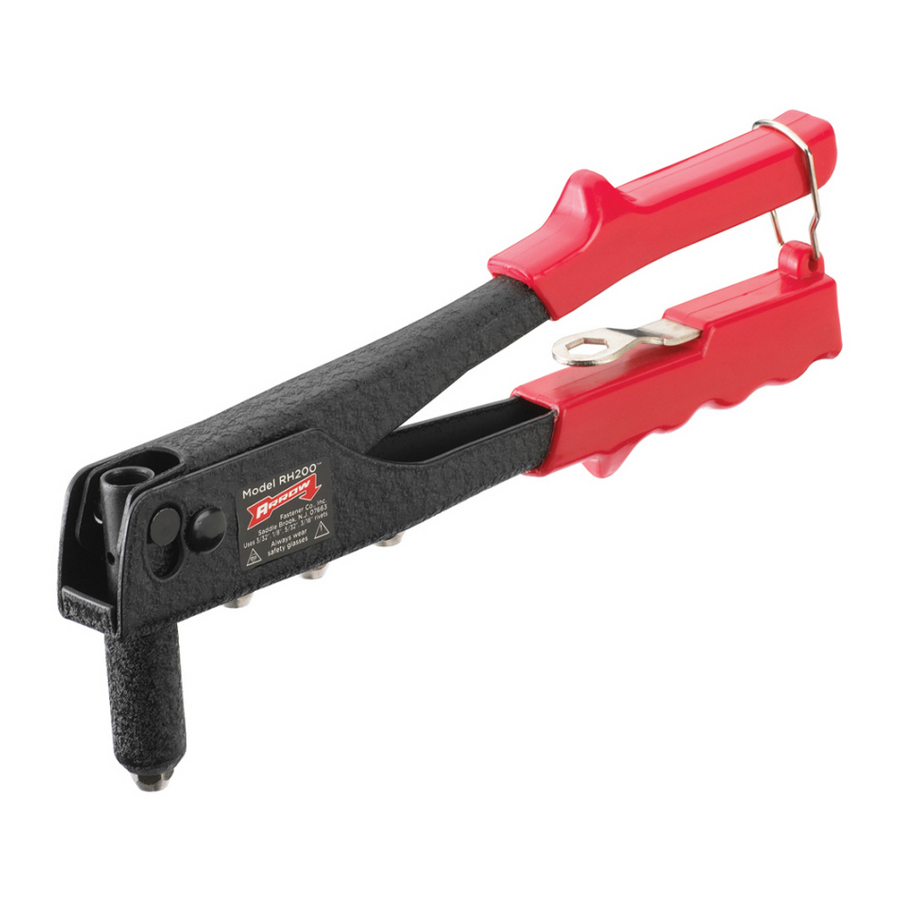 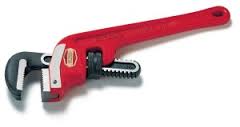 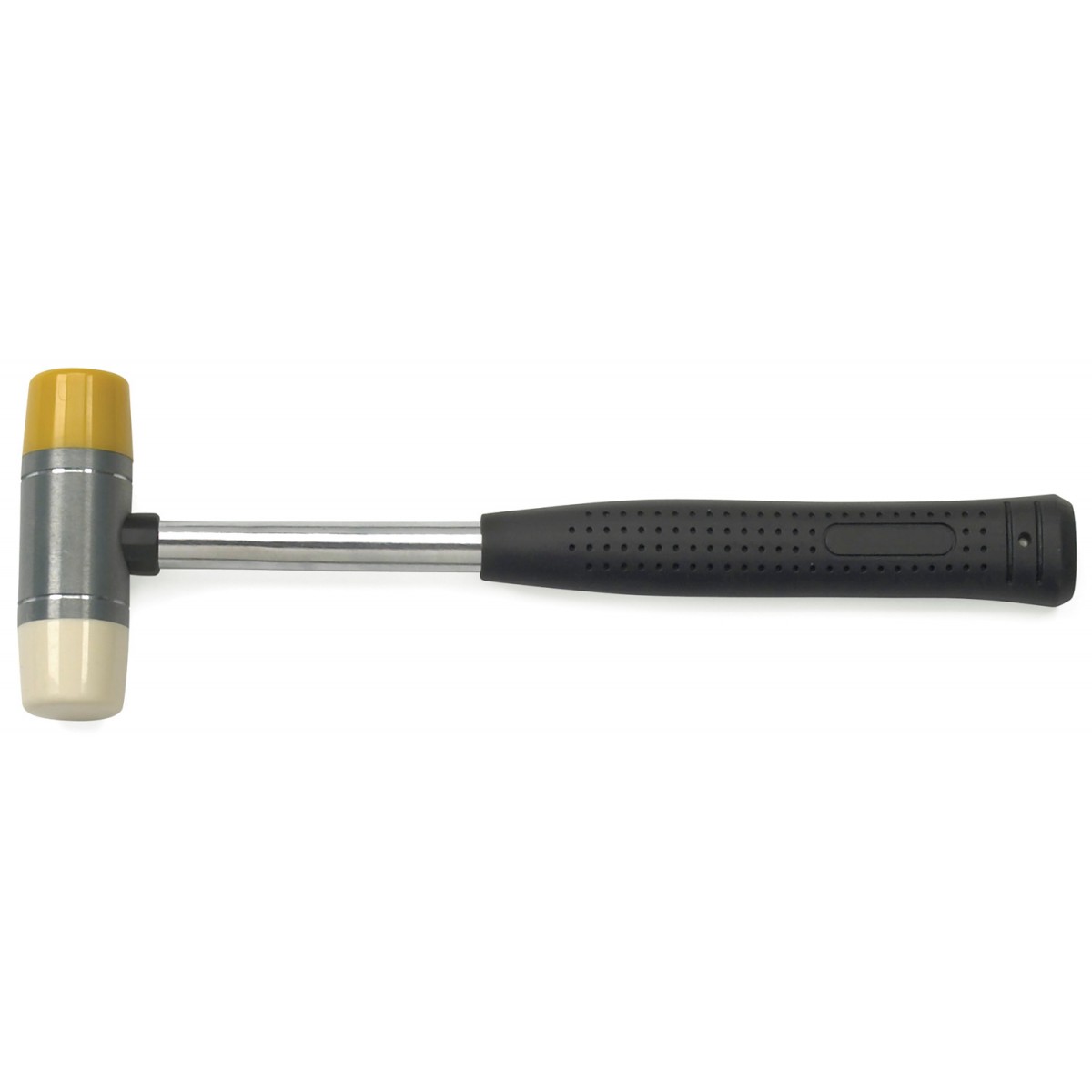 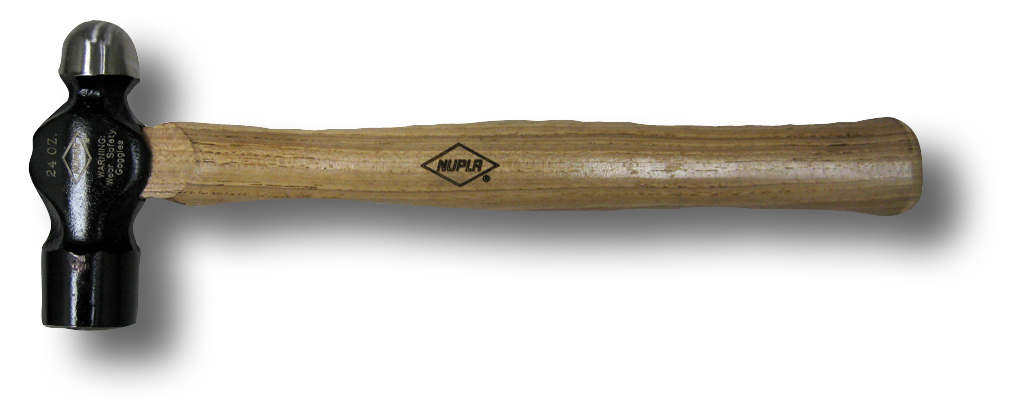 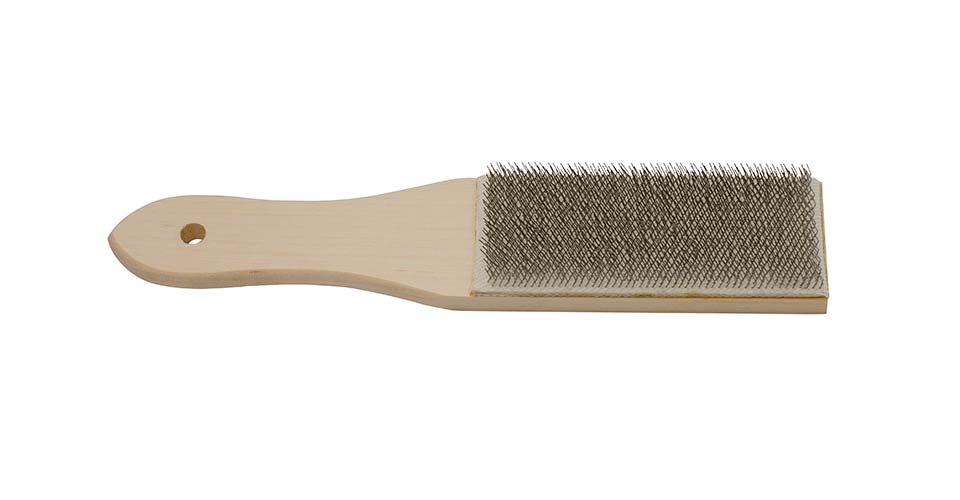 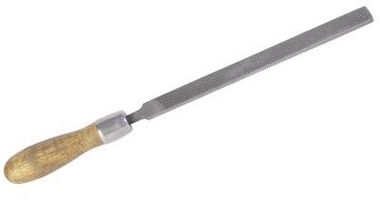 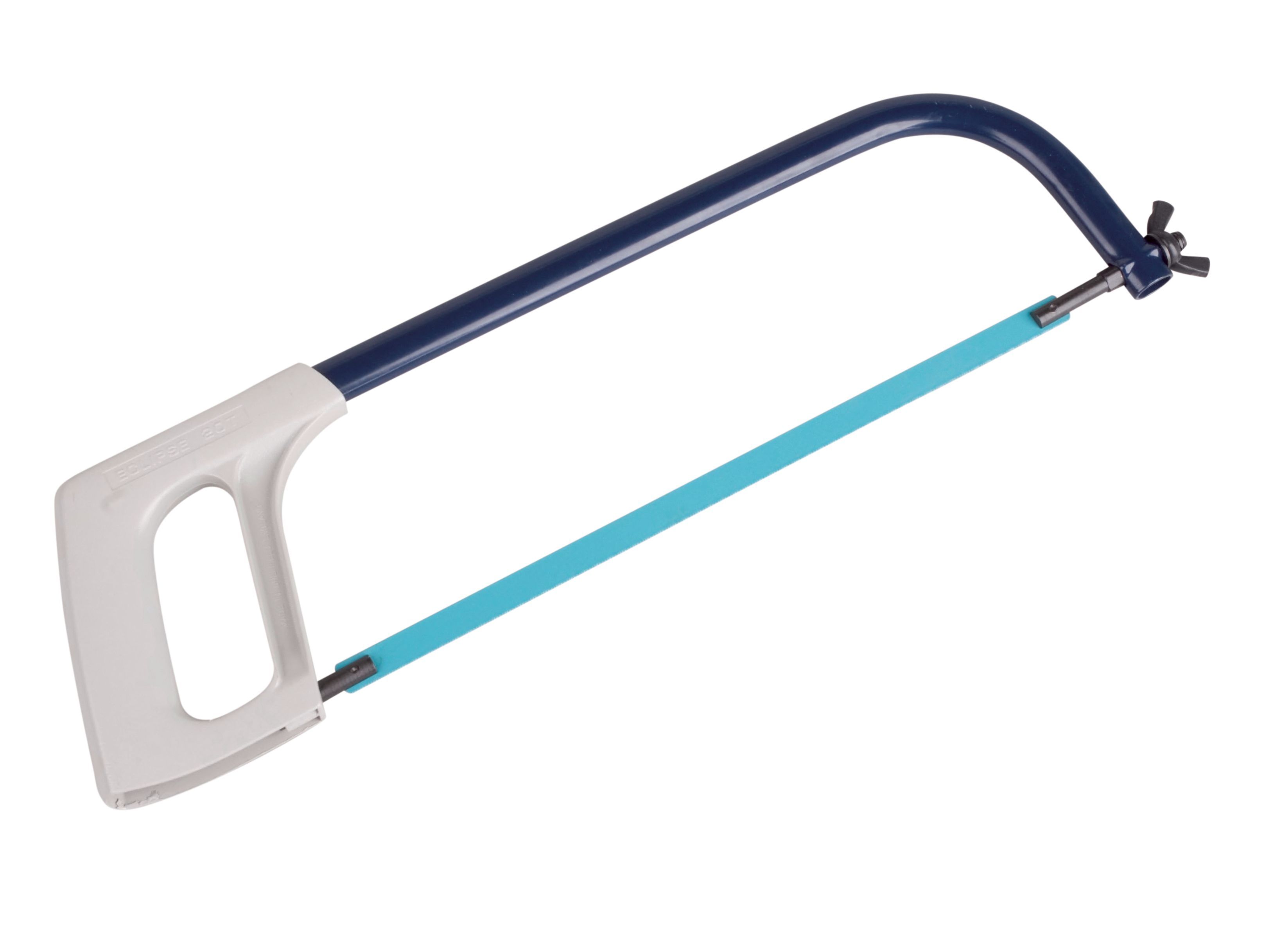 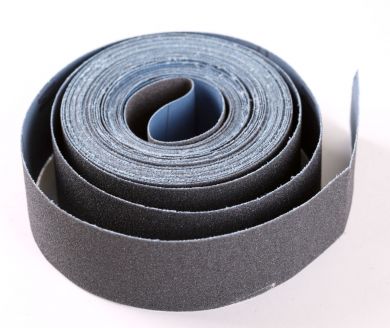 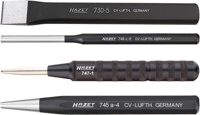 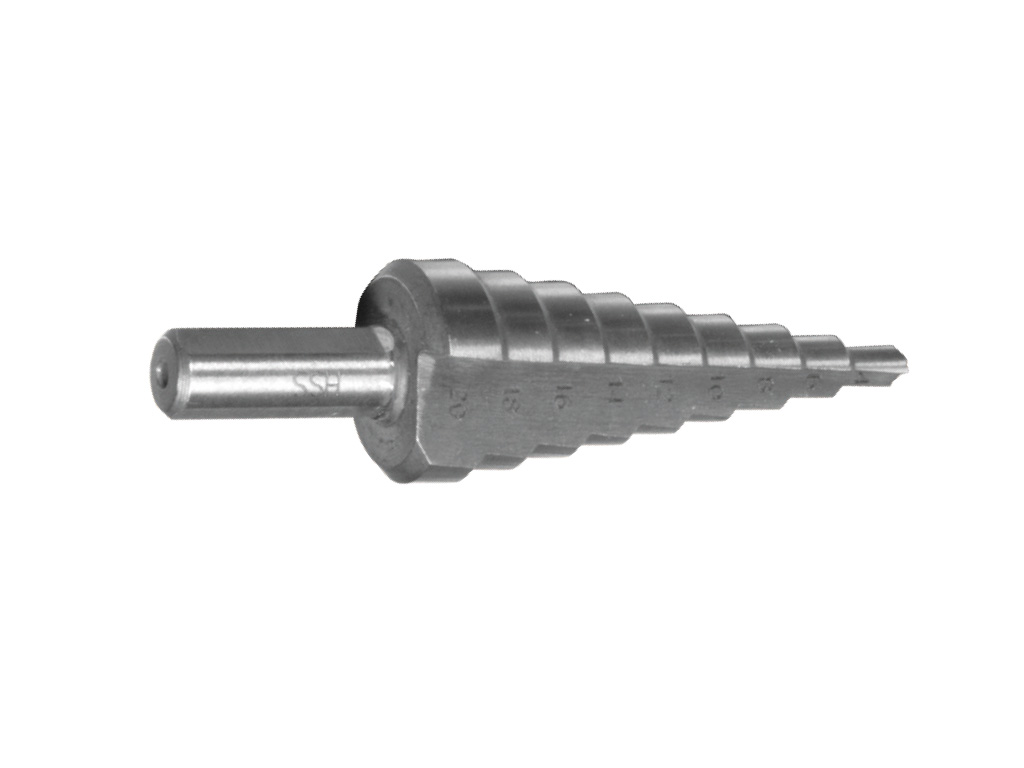 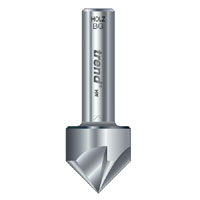 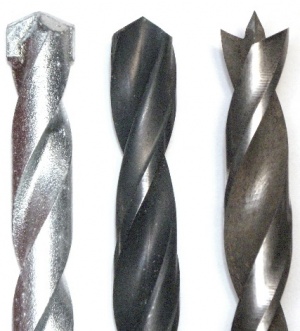 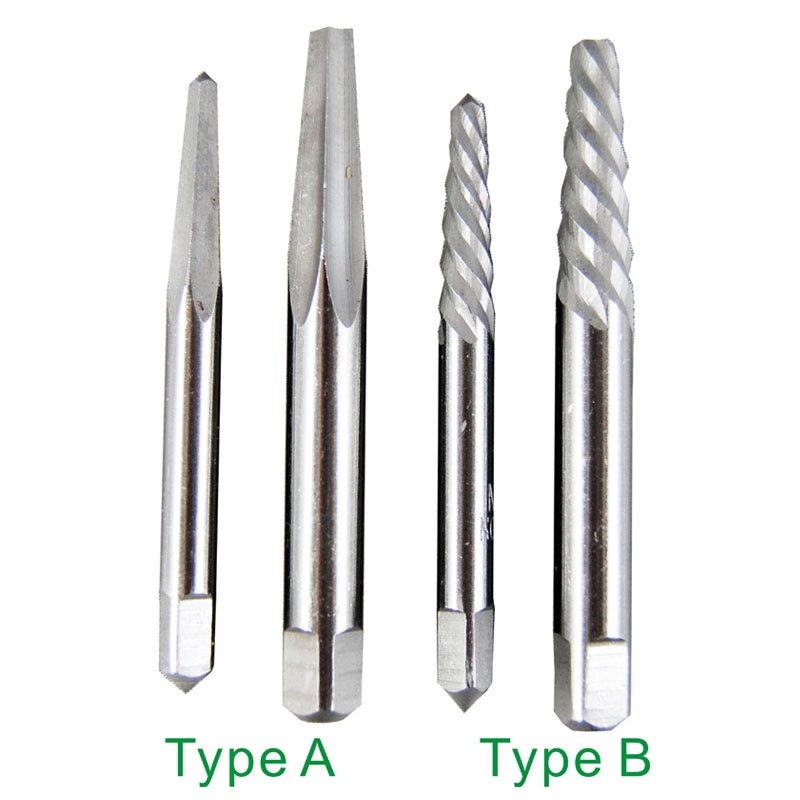 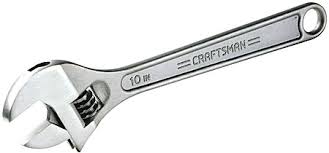 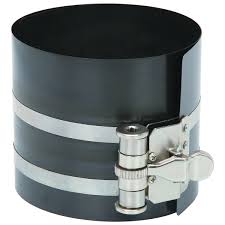 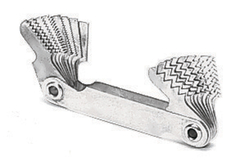 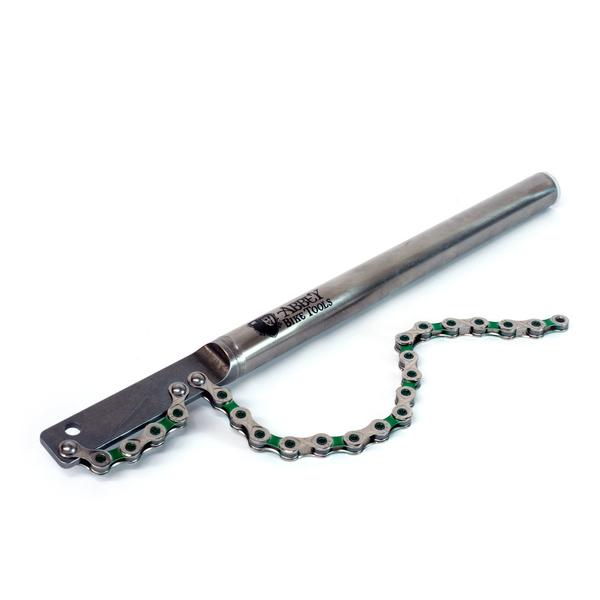 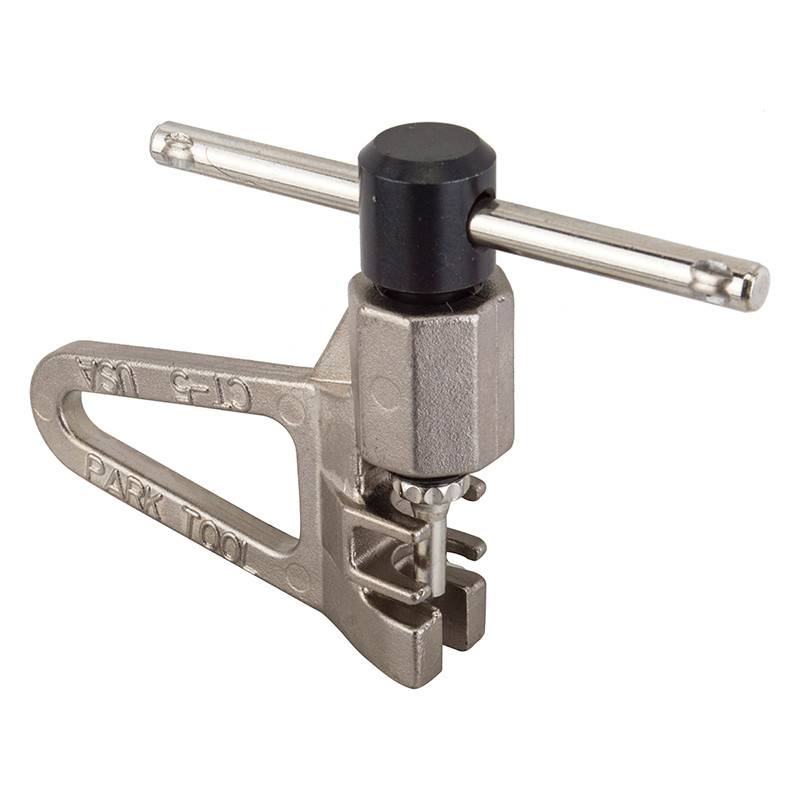 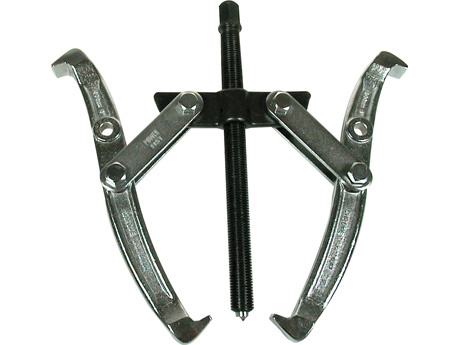 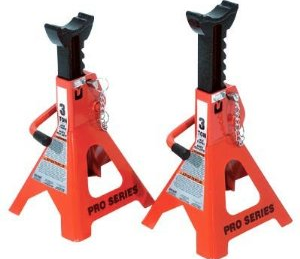 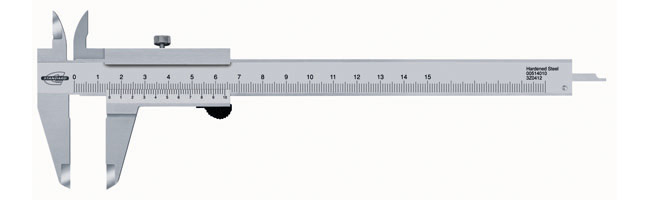 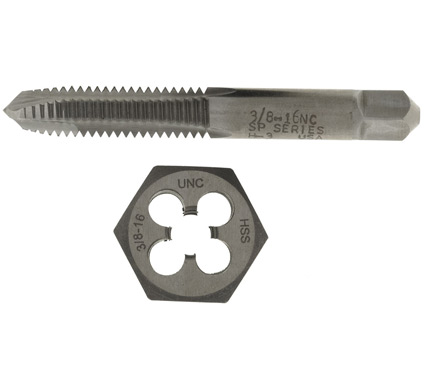 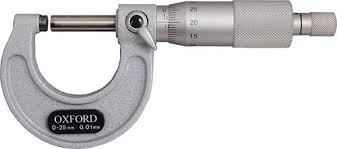 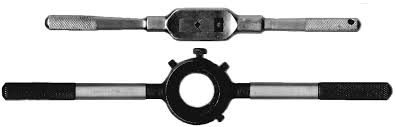 